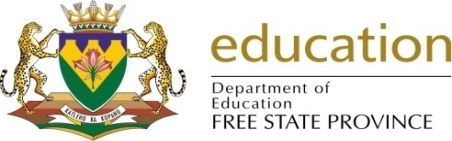 IQMS Staff Data : 2017IQMS Staff Data : 2017IQMS Staff Data : 2017IQMS Staff Data : 2017IQMS Staff Data : 2017IQMS Staff Data : 2017IQMS Staff Data : 2017IQMS Staff Data : 2017IQMS Staff Data : 2017IQMS Staff Data : 2017IQMS Staff Data : 2017IQMS Staff Data : 2017IQMS Staff Data : 2017IQMS Staff Data : 2017IQMS Staff Data : 2017IQMS Staff Data : 2017IQMS Staff Data : 2017IQMS Staff Data : 2017IQMS Staff Data : 2017IQMS Staff Data : 2017Name of school:___________________________________ EMIS No:____________________________  District:_____________________________Name of school:___________________________________ EMIS No:____________________________  District:_____________________________Name of school:___________________________________ EMIS No:____________________________  District:_____________________________Name of school:___________________________________ EMIS No:____________________________  District:_____________________________Name of school:___________________________________ EMIS No:____________________________  District:_____________________________Name of school:___________________________________ EMIS No:____________________________  District:_____________________________Name of school:___________________________________ EMIS No:____________________________  District:_____________________________Name of school:___________________________________ EMIS No:____________________________  District:_____________________________Name of school:___________________________________ EMIS No:____________________________  District:_____________________________Name of school:___________________________________ EMIS No:____________________________  District:_____________________________Name of school:___________________________________ EMIS No:____________________________  District:_____________________________Name of school:___________________________________ EMIS No:____________________________  District:_____________________________Name of school:___________________________________ EMIS No:____________________________  District:_____________________________Name of school:___________________________________ EMIS No:____________________________  District:_____________________________Name of school:___________________________________ EMIS No:____________________________  District:_____________________________Name of school:___________________________________ EMIS No:____________________________  District:_____________________________Name of school:___________________________________ EMIS No:____________________________  District:_____________________________Name of school:___________________________________ EMIS No:____________________________  District:_____________________________Name of school:___________________________________ EMIS No:____________________________  District:_____________________________Name of school:___________________________________ EMIS No:____________________________  District:_____________________________Employment StatusEmployment StatusEmployment StatusEmployment StatusEmployment StatusEmployment StatusEmployment StatusEmployment StatusQualification  Promotion  Non-compliance  LeaveQualification  Promotion  Non-compliance  LeaveQualification  Promotion  Non-compliance  LeaveQualification  Promotion  Non-compliance  LeaveQualification  Promotion  Non-compliance  LeaveQualification  Promotion  Non-compliance  LeaveQualification  Promotion  Non-compliance  LeaveQualification  Promotion  Non-compliance  LeaveQualification  Promotion  Non-compliance  LeaveQualification  Promotion  Non-compliance  LeaveQualification  Promotion  Non-compliance  LeaveQualification  Promotion  Non-compliance  LeaveName of  EducatorPERSAL PL .Summative Evaluation ScorePermanentContractSubstitute/Temp./Less than 12 monthsSubstitute/Temp./Less than 12 monthsSecondmentPrincipalQualifications below REQV 13Promoted 01 June-30 JuneRefusal to be measuredNon-complianceSick leave/Incapacity leave(docs. attached)Maternity Leave (docs. Attached)ResignedDeceasedRetiredStudy Leave123456789101112131415161718192021222324252627282930313233343536373839404142434445464748